Board Members in Attendance: Daniel Bateman, Steven Burt, Judah Craig, Diane Gjerstad, Jacqueline Kelly, Dr. Stephanie Kuhlmann, Natalie PhanCounty Representatives: Commissioner Pete Meitzner, Transportation Planning Manager Ashley Bryers, Associate Planner Christina RiethCall to OrderChair Judah Craig called the meeting to order at 5:35 p.m.Approval of Meeting MinutesA motion was made by Steven Burt to approve the minutes. Daniel Bateman seconded this motion. The CAB approved the motion with a vote of 4-0.Public AgendaNo Public CommentsNew BusinessWichita Area Metropolitan Planning Organization (WAMPO) – Ashley Bryers, Transportation Planning ManagerA Metropolitan Planning Organization is a federally required agency once the population is over 50,000.Transportation Management Area for populations over 200,000.Allows for direct funding from Federal Highway Association (FHWA), about $10-12 million per yearMetropolitan Transportation Plan (MTP)Projects have to be in this plan to be fundedUpcoming StudiesComprehensive Safety Action PlanEconomic Development ReportTravel Demand Model UpdateRegional Transit Feasibility StudyUnited Community Transit Coalition/Coordinated Transit Plan UpdateRegional Active Transportation PlanJudah Craig asked, how much does technology and electric vehicles come into play as far as supporting this?Ashley Bryers stated that WAMPO is working on an electric vehicle plan and has money to put in electric vehicle stations. Part of the Long Term Plan is trying to envision what transportation will look like and what technology will be involved.Commissioner Pete Meitzner stated that Metropolitan Planning Organizations (MPOs) are Federally Mandated if the population is over 200,000. There are only four in Kansas, Sedgwick County, Kansas City Metro Area, Topeka, Manhattan, and Lawrence.MPOs get some of the gas tax from the Federal Government.Our region receives around $12 million a year to spend on projects that are regionally significant.Entities submit regional projects for MPO to consider.Final OK for projects comes from voting members of the MPO. Any city over 2,000 has a voting spot.Projects take approximately 3 years to get off the ground.WAMPO funds city transportation buses annually.Judah Craig asked if there is a threshold past the 200,000 population.Ashley Bryers responded, no.Commissioner Pete Meitzner stated that WAMPO creates an annual map of citizen travel and shares lots of data.Ashley Bryers stated that WAMPO helps people transportation including walking, hiking, driving, taking the bus and a little bit with the railroad.Chad stated that there is a statewide and nationwide competition for dollars. WAMPO participates to bring those dollars to the area.Jacqueline Kelly asked, what is the benefit of a small city being in a MPO, what do they get out of being in an MPO?Ashley Bryers replied, it gives the city a chance to compete for dollars.Commissioner Pete Meitzner replied that it is hard for smaller communities to get funds.Ashley Bryers stated that projects have a required 20% match. Smaller communities may not be able to match.Commissioner Pete Meitzner stated an example would be WSU Innovation Campus. Could have been WAMPO program but WSU wanted it to move faster.WAMPO helped with the North Junction. It was supposed to take 25 years to complete but now is closer to 5.Jacqueline Kelly asked if this is the same thing that happened with Kellogg.Commissioner Pete Meitzner stated yes and shared that if one can get their act together one can move mountains.ZON2022-00073 and CON2022-00051 – Christina Rieth, Associate PlannerAPPLICANT: Tabbal Sedgwick Holdings, LLC (Applicant)/MKEC Engineering (Agent)REQUEST: SF-20 Single-Family Residential, Accessory Apartments for each lotCURRENT ZONING: RR Rural ResidentialLOCATION: Generally located on the north side of East 37th Street North and within one-half mile east of North Greenwich RoadPROPOSED USE: Single-family residential dwellings with Accessory Apartments for each lotRECOMMENDATION: Approve with conditionsThere have been some phone calls from the public asking questionsCommissioner Pete Meitzner stated, these become hot issues when protest petitions have been filed. Have there been protest petitions for this case?Christina Rieth replied, no, none have been filed.Dr. Stephanie Kuhlmann asked, how many square feet are in an acre?Brian Lindeback replied 43,560.Daniel Bateman asked, is this the same as the development at Greenwich and 137th North?Brian Lindeback stated they did a similar project (Croft Development) which is half the size of this development. This owner wants to do something similar. Gated entry, 2-4 acre lots. 10-20 lots in the area. Rural type development. The point of the accessory apartment is for a mother-in-law suite or pool house.Commissioner Pete Meitzner asked if the deadline has passed for the protest petitions.Brian Lindeback replied, yes.Commissioner Pete Meitzner asked if it is the intent of the owner to annex into the City of Wichita.Brian Lindeback stated they want to leave it in the CountyJacqueline Kelly asked, what is the plan for water and septic?Brian Lindeback stated that they would be on the Rural Water District and maintain their own septic systems. Build streets sufficient for the fire district and emergency services.Steven Burt asked, this is just a zoning change right? Is infrastructure considered? Schools?Brian Lindeback stated, that would all be platting-related and rolled into that process.Commissioner Pete Meitzner stated, the first step is the zoning, which then allows them to go to platting.Brian Lindeback stated with the currently allowed zoning, they can do 3-acre lots but they want the option to go smaller.Daniel Bateman made a motion to accept the staff recommendations as written. Judah Craig seconded the motion. The motion passed with a vote of 7-0Impact of ICT Continuum of Care - Steven Burt – HMIS Administrator with ICT COCHomelessness is considered an Emergency. Someone not having a roof over their head is an emergency.Continuum of Care (COC) is a Federally Mandated Program. If Department of Housing and Urban Development puts money into a community, they require a local Coalition.Federal Benchmark for “brief” is less than 20 days. We should have community resources to get someone back to a roof over their head in 20 days.Daniel Bateman asked, what does 20 days mean? Some place of their own or does a long-term shelter count?Steven Burt replied, a permanent housing destination is defined as their name on a lease.There are 5 COCs in Kansas. Topeka, KC, Johnson of County, Sedgwick County, Balance of State (everything else in the state)Success is defined by reaching Functional ZeroNationwide endeavor – not “end homelessness”Focusing on the homeless veterans currently and home case conferencing. 17 vulnerabilities when evaluated, the score helps determine level of help needed.COC and United Way are collaborative applicants for grants. There are multiple databases for homeless and they don’t currently integrate or communicate.Can track things like HIV/AIDS, TB and COVID-19 only because it opens up housing opportunities for them.Working on bringing in more partners for data that only HMIS workers can view.HMIS Team manages the Point in Time count in the area.Judah Craig asked, do you have a number to share?Steven Burt replied, not at this time.Daniel Bateman asked, the preventative, is that working with the sheriff’s office and the jail to see who’s going to be coming out and where they are going?Steven Burt replied, a high-performing COC has MOU with them and has programs to help. We are not there yet because KDOC doesn’t have a flushed-out re-entry program built in to keep people out of homelessness. Mental Health facilities likely do the same. KDOC needs transitional housing. United Way has been sending people to jail to talk with people and do assessments.Dr. Stephanie Kuhlmann asked, does COMCARE have housing resources? Steven Burt stated, we fund COMCARE with housing resources that they don’t fully expend every year.Jacqueline Kelly asked, where are all these housing places at?Steven Burt replied, we give vouchers for rent but people think we give them “keys”. Have caseworkers helping them find people to rent to them.Commissioner Pete Meitzner stated that Sheriff Easter is converting 2 positions to focus on Exit Placement. In theory, they will be first and second shift M-F. Steven Burt stated a system like this is called Coordinated Entry.Functional Zero is when the inflow into homelessness is smaller than the outflow. And those sitting in homelessness are there for less than 20 days.Should reach Functional Zero for veterans over the next year.Jacqueline Kelly stated, we had a presentation from the Mental Health and Substance Abuse Coalition that spoke about a regional facility that would include space for addressing the homeless on campus. Do you see your piece fitting into that?Steven Burt stated that we are a part of that Coalition and the Coalition is part of the Homeless Taskforce so there is a lot of crossovers. Moving forward together to be data-driven.Diane Gjerstad asked, with 690 unhoused, is it fair to assume they need employment?Steven Burt stated that we are working with the Workforce Alliance to bring that to our shelters.Dr. Stephanie Kuhlmann asked, do you have people that have lived this life and now work to help?Steven Burt stated that most of the shelter workers have lived experience.Jacqueline Kelly asked, how do we pay for the voucher system? Is it sustainable?Steven Burt replied, no, but we transition them through the program. United Way is meant for temporary assistance.Dr. Stephanie Kuhlmann asked, what is your estimated time frame to convert to Section 8?Steven Burt replied, as quickly as possible, but we are still working on that process.Dr. Stephanie Kuhlmann asked, do you have identified Landlords? Who runs housing?Steven Burt responded, we have a Landlord Engagement Committee and resources for landlords.Daniel Bateman asked, is there a population that doesn’t want to be housed?Steven Burt replied, they “say” they don’t want it. Resistance is from trauma and fear.Dr. Stephanie Kuhlmann asked, what are they doing to get rid of tent cities?Steven Burt stated, the solution is always housing. The larger communities are just overwhelmed without enough housing.Daniel Bateman stated that they heard COMCARE is so good that it draws people to the region.Dr. Stephanie Kuhlmann stated that we have too many people trying to do the same thing. Thankful for the coordinated effort.Discussion of future meeting dates & agenda items – Chair Judah CraigNo meeting in MarchBoard AgendaCommissioner Pete Meitzner commented that it’s the time of year where there are vacancies on Boards. Would like to share vacancies with CAB members.AdjournmentThe District 1 Citizen’s Advisory Board adjourned at 7:15pm.The next Citizens Advisory Board Meeting will be Monday, April 17, 2023, 5:30 p.m. 
at Bel Aire City Hall, 7651 E. Central Park Ave., Bel Aire, KS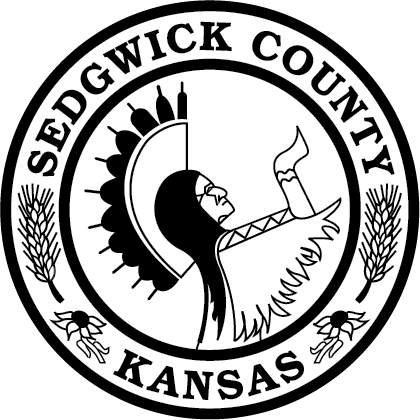 District 1 Citizens Advisory Board MeetingMinutesMonday, Feb. 27, 2023 | 5:30 p.m.Bel Aire City Hall7651 E. Central Park Ave, Bel Aire, KS 67226